CONTATTI DI EMERGENZA AZIENDALE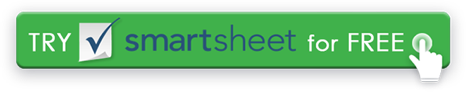 INFORMAZIONI COMMERCIALIINFORMAZIONI COMMERCIALIFACILITY MANAGERFACILITY MANAGERRAGIONE SOCIALENOMECONTATTO PRIMARIO #ALTERNARE #NOME STRUTTURAINDIRIZZOPERSONALEPERSONALEPERSONALENOMECONTATTO PRIMARIO #ALTERNARE #TELEFONO STRUTTURA 1TELEFONO STRUTTURA 2NUMERI DI EMERGENZANUMERI DI EMERGENZADIPARTIMENTO ANTINCENDIODIPARTIMENTO DI POLIZIAAMBULANZA SVCOSPEDALECONTROLLO DEI VELENIAZIENDA DI ALLARMEAZIENDE DI SERVIZI PUBBLICIAZIENDE DI SERVIZI PUBBLICIGAS NATURALEELETTRICITÀACQUA SVCCOMPAGNIA DI ASSICURAZIONICOMPAGNIA DI ASSICURAZIONIRAGIONE SOCIALEHOTLINE RECLAMINUMERO POLIZZAINFORMAZIONI AGGIORNATEINFORMAZIONI AGGIORNATEAGGIORNATO DADATA DI AGGIORNAMENTODISCONOSCIMENTOTutti gli articoli, i modelli o le informazioni fornite da Smartsheet sul sito Web sono solo di riferimento. Mentre ci sforziamo di mantenere le informazioni aggiornate e corrette, non rilasciamo dichiarazioni o garanzie di alcun tipo, esplicite o implicite, circa la completezza, l'accuratezza, l'affidabilità, l'idoneità o la disponibilità in relazione al sito Web o alle informazioni, agli articoli, ai modelli o alla grafica correlata contenuti nel sito Web. Qualsiasi affidamento che fai su tali informazioni è quindi strettamente a tuo rischio.